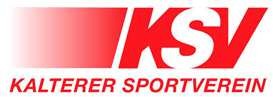 AMATEURSPORTVEREIN KSV - LEICHTATHLETIKCOVID-RICHTLINIEN FÜR TRAINER UND BETREUERVor dem ersten Training der Woche:COVID-Eigenerklärung aller Spieler, Trainer und Betreuer einsammeln (Datum des jeweiligen Tages, bei Minderjährigen mit Unterschrift der Eltern),Protokolle mit den Namen der Teilnehmer vorbereiten. In der Gruppe bleiben die Teilnehmer immer dieselben.Vor jedem Training:Fiebermessen und protokollieren (Häkchen auf Protokoll, wenn ok. Protokolle mit den Namen der Teilnehmer müssen vorbereitet sein und müssen 30 Tage aufbewahrt werden, dann vernichten).Umkleidekabinen dürfen erst nach Abgabe der Eigenerklärung und Körpertemperatur<37,5°C betreten werden. Auf Anzahl der Plätze pro Umkleidekabine achten.Bei erhöhter Körpertemperatur >37,5°C ist der Zutritt verwehrt und die Person ist zum Hausarzt zu schicken, der alle weiteren Maßnahmen vornimmt.Beim letzten Training der Woche:Spieler an Abgabe der COVID-Eigenerklärung beim ersten Training der nächsten Woche erinnern.Bei Vorbereitungsspielen:Die Gäste müssen eine Liste mit allen Spielern, Trainern und Betreuern der Mannschaft im Voraus schicken.Die Gäste müssen von jedem Spieler, Trainer und Betreuer und ev. externen Schiedsrichtern eine ausgefüllte und unterschriebene COVID-Eigenerklärung mitbringen.Vor dem Betreten der Kabinen müssen die Eigenerklärungen abgegeben und kontrolliert und die Körpertemperatur gemessen werden (<37,5°C).